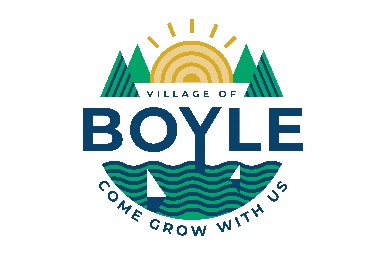 Temporary Summer EmploymentThe Village of Boyle is accepting applications for temporary summer employment positions.  These positions are to start the week of May 27, 2024, or a later date agreed upon to August 23, 2024.  The scope of the work will include but not be limited to:Mowing grass, weed trimming, garbage pickup and removalCleaning, painting, sweeping, meter readingGIS mapping and entryJob Requirements:The incumbent candidates must:Possess a valid Alberta’s Driver License Adhere to all safety policies Have the ability to do lifting, bending, walkingBe able to work in inclement weather, dusty conditions, around unpleasant odorsTake direction from your supervisorBe flexible and open to multi-taskingBe able to work independently with little supervisionMaintain a detailed work completion attitudeFor more information call Warren Griffin at 780-689-3643Or email to warren@boylealberta.comOr Mail Village of Boyle, Box 9 Boyle, Alberta T0A 0M0Subject: Summer Employment PositionOnly those selected for an interview will be contacted.Resumes will be accepted until March 22, 2024.